杭州市余杭区第三人民医院杭州市一医院瓶窑院区招聘简章    一、简介    杭州市余杭区第三人民医院位于地处阿里巴巴总部所在地的杭州市余杭区西部，实证中华五千年文明——良渚文化遗址核心区的瓶窑镇，是一所医疗设备先进、技术力量雄厚的二级甲等医院。2015年4月成为杭州市第一人民医院集团瓶窑院区，由市一医院全面托管，实行同质化管理。医院为“杭州市余杭区第三人民医院医共体”牵头单位，下属有良渚、瓶窑、径山、黄湖、鸬鸟和百丈6家社区卫生服务中心。医院实际开放床位420张，设大小专科门诊30余个，临床医技科室6个。医院在编职工528人，其中卫技人员487人, 高级职称73人、中级职称192人，硕士22人。医院总用地面积26亩，医疗业务用房达2万平方米。门、急诊人次69.2万，住院人次1.75万，业务收入3亿元。医院拥有1.5T磁共振、西门子16排螺旋CT机、口腔全景CT机、东芝DR、全自动血生化分析仪等仪器设备。医院整体迁建项目正在建设中。新医院地理位置优越，毗邻104国道，规划周边开通城市轻轨。项目投资5.4亿元，用地127亩，规划床位600余张，留有向三级医院发展的空间。新医院已于2017年7月完成主体结构结顶，预计2019年底投入使用。现因业务发展需要，诚聘各类专业技术人才，欢迎您的加盟！二、招聘岗位三、择优签约聘用的条件（一）符合以下条件之一，可择优签约：1.应届全日制普通高校毕业的硕士及以上研究生；2.省级优秀毕业生；3.校级优秀毕业生或校级三好学生；4.在校期间获国家励志奖学金1次或校级一等奖学金1次或校级二等奖学金2次。（二）符合以下条件之一，可不受签约聘用条件限制：1.全国重点建设高校医学类全日制本科及以上学历（学士及以上学位）毕业生；2.余杭籍应届全日制普通高校临床医学专业本科及以上学历（学士及以上学位），愿意从事儿科、妇产科、急诊重症（重症医学、急诊医学、院前急救）、感染科、五官科、精防科、麻醉科、医学影像科（放射、B超）、病理科、康复科等医生岗位的毕业生；3.余杭籍应届全日制普通高校临床医学、中医（中西医结合）、针灸推拿学、医学影像学、预防医学、口腔医学等专业本科及以上学历（学士及以上学位），愿意到社区卫生服务中心工作的毕业生；4.余杭籍应届全日制普通高校护理（助产）专业本科及以上学历（学士及以上学位）毕业生。四、联系方式医院地址：杭州市余杭区瓶窑镇华兴路232号联系人：俞老师联系电话：0571-88549029来院交通：地铁：地铁2号线杜甫站下车，坐B支8路到余杭区三院站。 公交车：杭州武林门北坐348直达到余杭区三院站邮箱：694038125@qq.com邮编：311115二维码：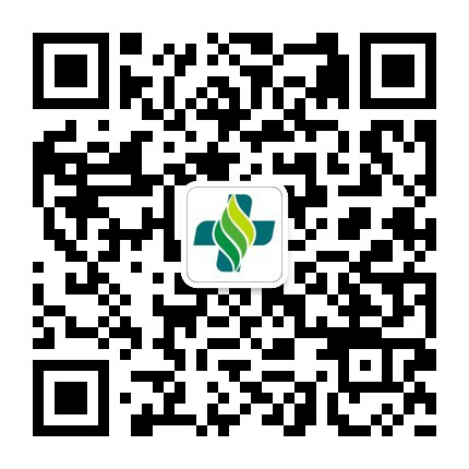 序号招聘岗位招聘人数年龄条件学历、学位和专业条件其他条件（研究方向）1外二科135周岁以下全日制研究生、硕士及以上，普外科学。2泌尿外科135周岁以下全日制本科、学士及以上，临床医学、泌尿外科学。3心血管内科135周岁以下全日制研究生、硕士及以上，心血管病学专业。四证合一4消化内科135周岁以下全日制研究生、硕士及以上，消化内科学。四证合一 5神经内科135周岁以下全日制本科、学士及以上，临床医学、神经病学。四证合一6呼吸内科135周岁以下全日制研究生、硕士及以上,呼吸内科学。四证合一7急诊科235周岁以下全日制本科、学士及以上，急诊医学、临床医学。8眼科135周岁以下全日制研究生、硕士及以上，眼科学。四证合一9肾内科135周岁以下全日制研究生、硕士及以上,肾内方向。四证合一10康复科235周岁以下全日制本科、学士及以上，康复医学、临床医学。11儿科135周岁以下全日制本科、学士及以上，临床医学、儿科学。12麻醉科235周岁以下全日制本科、学士及以上，临床医学、麻醉学13B超235周岁以下全日制本科、学士及以上，医学影像学。14预防保健科135周岁以下全日制本科、学士及以上，预防医学。15护理1035周岁以下全日制本科、学士及以上，护理学。